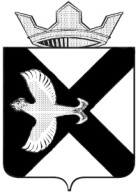 АДМИНИСТРАЦИЯ Муниципального  образования поселок  БоровскийПОСТАНОВЛЕНИЕ15 ноября  .							                   № 200п. БоровскийТюменского муниципального районаОб утверждении порядка создания, хранения, использования и восполнения резерва материальных ресурсов для ликвидации чрезвычайных ситуаций на территории муниципального образования поселок БоровскийВ соответствии с Федеральным законом от 21 декабря . № 68-ФЗ «О защите населения, территорий от чрезвычайных ситуаций природного и техногенного характера», и постановлением Правительства Российской Федерации от 10 ноября . № 1340 «О Порядке создания и использования резервов материальных ресурсов для ликвидации чрезвычайных ситуаций природного и техногенного характера», в целях своевременного и качественного обеспечения мероприятий по ликвидации чрезвычайных ситуаций и защите населения на территории муниципального образования поселок Боровский:Утвердить Порядок создания, хранения, использования и восполнения резерва материальных ресурсов для ликвидации чрезвычайных ситуаций на территории муниципального образования поселок Боровский согласно Приложению № 1.Утвердить Номенклатуру и объемы резерва материальных ресурсов для ликвидации чрезвычайных ситуаций на территории муниципального образования поселок Боровский согласно Приложению № 2.Создание, хранение и восполнение резерва материальных ресурсов для ликвидации чрезвычайных ситуаций на территории муниципального образования поселок Боровский производить за счет средств местного бюджета.Рекомендовать руководителям предприятий, организаций и учреждений муниципального образования поселок Боровский создать соответствующие резервы материальных ресурсов для ликвидации чрезвычайных ситуаций.Главному специалисту по ГО и ЧС администрации муниципального образования поселок Боровский  Кашкарову А.Ю. довести настоящее постановление до сведения всех заинтересованных лиц.Специалисту администрации муниципального образования посёлок Боровский Володиной Л.Н., опубликовать настоящее постановление в газете «Боровские вести» и сети интернет на официальном сайте муниципального образования поселок Боровский.Постановление вступает в силу со дня его подписания.Контроль за исполнением настоящего постановления оставляю за собой.Глава администрации      		                                                    С.В. Сычева.Приложение №1к постановлению администрациимуниципального образования поселок Боровскийот 15 ноября . № 200ПОРЯДОКсоздания, хранения, использования и восполнения резерва материальных ресурсов администрации муниципального образования поселок Боровский для ликвидации чрезвычайных ситуаций1. Настоящий Порядок разработан в соответствии с Федеральным законом от 21 декабря . № 68-ФЗ «О защите населения и территорий от чрезвычайных ситуаций природного и техногенного характера» и постановлением Правительства Российской Федерации от 10 ноября . № 1340 «О Порядке создания и использования резервов материальных ресурсов для ликвидации чрезвычайных ситуаций природного и техногенного характера» и определяет основные принципы создания, хранения, использования и восполнения резерва материальных ресурсов для ликвидации чрезвычайных ситуаций (далее - резерв) на территории муниципального образования поселок Боровский.2. Резерв создается заблаговременно в целях экстренного привлечения необходимых средств для первоочередного жизнеобеспечения пострадавшего населения, развертывания и содержания временных пунктов размещения и питания пострадавших граждан, оказания им помощи, обеспечения аварийно-спасательных и аварийно-восстановительных работ в случае возникновения чрезвычайных ситуаций, а также при ликвидации угрозы и последствий чрезвычайных ситуаций.3. Резерв включает продовольствие, предметы первой необходимости, вещевое имущество, строительные материалы, медикаменты и медицинское имущество, нефтепродукты, другие материальные ресурсы.4. Номенклатура и объемы материальных ресурсов резерва утверждаются постановлением администрации муниципального образования поселок Боровский и устанавливаются исходя из прогнозируемых видов и масштабов чрезвычайных ситуаций, предполагаемого объема работ по их ликвидации, а также максимально возможного использования имеющихся сил и средств для ликвидации чрезвычайных ситуаций.5. Создание, хранение и восполнение резерва осуществляется за счет средств бюджета муниципального образования, а также за счет внебюджетных источников.6. Объем финансовых средств, необходимых для приобретения материальных ресурсов резерва, определяется с учетом возможного изменения рыночных цен на материальные ресурсы, а также расходов, связанных с формированием, размещением, хранением и восполнением резерва.7. Материальные ресурсы, входящие в состав резерва, независимо от места их размещения, являются собственностью юридического лица, на чьи средства они созданы (приобретены).8. Приобретение материальных ресурсов в резерв осуществляется в соответствии с законодательством Р.Ф. от 21 июля . № 94-ФЗ «О размещении заказов на поставки товаров, выполнение работ, оказание услуг для государственных и муниципальных нужд».9. Вместо приобретения и хранения материальных ресурсов или части этих ресурсов допускается заключение договоров на экстренную их поставку (продажу) с организациями, имеющими эти ресурсы в постоянном наличии. Выбор поставщиков осуществляется в соответствии с Федеральным законом, указанным в п. 8 настоящего Порядка.10. Хранение материальных ресурсов резерва организуется как на объектах, специально предназначенных для их хранения и обслуживания, так и в соответствии с заключенными договорами на базах и складах промышленных, транспортных, сельскохозяйственных, снабженческо-сбытовых, торгово-посреднических и иных предприятий и организаций, независимо от формы собственности, и где гарантирована их безусловная сохранность и откуда возможна их оперативная доставка в зоны чрезвычайных ситуаций.11. Функции по заключению договоров для создания резерва, осуществление контроля за количеством, качеством и условиями хранения материальных ресурсов возложенные на начальника отделом экономики, муниципального заказа и муниципального имущества администрации муниципального образования поселок Боровский и главного специалиста по ГО и ЧС администрации муниципального образования поселок Боровский. Ответственность поставщика (продавца) устанавливается в договорах на экстренную поставку (продажу), на своевременную выдачу, количество и качество поставляемых материальных ресурсов, а так же обеспечение условий хранения материальных ресурсов.Возмещение затрат организациям, осуществляющим на договорной основе ответственное хранение резерва, производится за счет средств бюджета муниципального образования поселок Боровский.12. Выпуск материальных ресурсов из резерва осуществляется по решению Главы администрации муниципального образования поселок Боровский, или лица, его замещающего, и оформляется письменным распоряжением.13. Использование резерва осуществляется на безвозмездной или возмездной основе.В случае возникновения на территории муниципального образования чрезвычайной ситуации техногенного характера расходы по выпуску материальных ресурсов из резерва возмещаются за счет средств и имущества хозяйствующего субъекта, виновного в возникновении чрезвычайной ситуации.14. Перевозка материальных ресурсов, входящих в состав резерва, в целях ликвидации чрезвычайных ситуаций осуществляется транспортными организациями на договорной основе с администрацией муниципального образования поселок Боровский.15. Предприятия, учреждения и организации, обратившиеся за помощью и получившие материальные ресурсы из резерва, организуют прием, хранение и целевое использование доставленных в зону чрезвычайной ситуации материальных ресурсов.16. Отчет о целевом использовании выделенных из резерва материальных ресурсов готовят предприятия, учреждения и организации, которым они выделялись. Документы, подтверждающие целевое использование материальных ресурсов, представляются в администрацию муниципального образования поселок Боровский, в десятидневный срок.17. Для ликвидации чрезвычайных ситуаций и обеспечения жизнедеятельности пострадавшего населения администрация муниципального образования поселок Боровский может использовать находящиеся на его территории объектовые резервы материальных ресурсов по согласованию с организациями, их создавшими.18. Восполнение материальных ресурсов резерва, израсходованных при ликвидации чрезвычайных ситуаций, осуществляется за счет средств, указанных в решении администрации муниципального образования поселок Боровский о выделении ресурсов из резерва.19. По операциям с материальными ресурсами резерва организации несут ответственность в порядке, установленном законодательством Российской Федерации и договорами. Приложение №2к постановлению администрациимуниципального образования поселок Боровскийот 15 ноября 2013 г. № 200Номенклатура и объем резерва материальных ресурсов предназначенных для ликвидации чрезвычайных ситуаций на территории муниципального образования поселок БоровскийN п/пНаименование материальных средств        Единица измеренияКоличество1. Продовольствие (из расчета снабжения 100 чел. на 10 суток):                                   1. Продовольствие (из расчета снабжения 100 чел. на 10 суток):                                   хлеб и хлебобулочные изделия                    тонн0,325мукатонн0,019крупа и макаронные изделия                      тонн0,11мясо и мясопродукты                             тонн0,013консервы мясные                                 тонн0,325жирытонн0,065молоко и молокопродукты                         тонн0,351консервы молочные                               тонн0,01картофель, овощи и фрукты                       тонн0,72  сахартонн0,351рыбопродуктытонн0,065консервы рыбные                                 тонн0,0046сольтонн0,026чайкг0,0132. Вещевое имущество:                           2. Вещевое имущество:                           рукавицы брезентовые                            пар130куртки рабочие                                  шт.100брюки рабочие                                   шт.100сапоги кирзовые                                 пар100сапоги резиновые                                пар1003. Товары первой необходимости:                 белье нижнее                                    компл.   100    верхняя одежда                                  компл.   100обувькомпл.   100    постельные принадлежности                       компл.   100посудакомпл.   100мыло и моющие средства                          компл.   1004. ГСМ:                                         4. ГСМ:                                         автомобильный бензин АИ-76                      тонн1,6автомобильный бензин АИ-92                      тонн1,3масла и смазки                                  тонн0,0265. Медицинское имущество и медикаменты:         5. Медицинское имущество и медикаменты:         унифицированная укладка для оказания реанимационной помощи пострадавшим              компл.   10медикаментыкомпл.   10медицинское имущество                           компл.   106. Строительные материалы:                      6. Строительные материалы:                      лес строительный                                куб. м   250доска необрезная                                куб. м   60цементтонн10рубероидкв. м    100    шиферкв. м    100стеклокв. м    250арматуратонн  1,5уголок                                          тонн1,5гвоздитонн0,5скобы строительные                              тонн0,5проволока крепежная                             тонн0,6  провода и кабели                                км5